Конспект урока 6 класс учитель Кравченко Любовь Анатольевна.Тема.  Изготовление  театральной игрушки-марионетки.Тип занятия. Изучение нового материала.Цель.  Технология изготовления театральной игрушки-марионетки..Задачи:-  Знакомство с понятиями: “театр”, “театральная игрушка-марионетка”.- Формирование знания о театральной игрушки-марионетке  и ее особенностях.- Закрепление  навыков самостоятельной работы над игрушкой.- Коррекция мелкой моторики рук.- Развитие творческого воображения, воспитание наблюдательности, внимания, аккуратности.Оборудование: заготовки от киндер сюрприза, длинные иглы, перья, нитки ирис, демонстрационный материал.Ход урока.1.Объяснение нового материала, постановка цели.Были ли вы когда-нибудь в театре? (Да) Тогда вы наверно без труда объясните мне, что такое театр. (Это место, где показывают спектакли).Значит, театр – это здание, где показывают спектакли. А в средние века спектакли показывали прямо на улицах. Да и в наше время на площадях разыгрываются представления, например, на карнавале. Можно ли это назвать театром? (Можно).Так значит, театр – не только здание, в котором показывают спектакли, но еще и … (Само представление)-Сегодня мы познакомимся с кукольным театром. Почему он называется кукольным? Куклы бывают разные.- Что такое кукла-марионетка? Марионетка – это театральная кукла, приводимая в движение при помощи нитей. Показ слайдов презентации.Еще в древнейшие времена кукольные представления разыгрывались при помощи неподвижных картинок, на которых были изображены боги. Но склонность человека к фантазии и стремление к оживлению неподвижных предметов, привела к появлению фигурок, которые могут двигаться. Так в средние века и появились куклы – марионетки.Свое название они получили от фигурки божьей матери. Марионетка – это кукла, которая двигается при помощи нитей.
Самые первые кукольные представления появились в Древнем Египте.
В этой стране в те времена по деревням бродили женщины, которые несли в руках фигурки богов и управляли ими при помощи нитей. Позже кукольное искусство возникло и в Древнем Риме, и в Древней Греции. Но страной прародительницей марионеточного кукольного искусства считается Италия. Кукольные представления там появились в 16 веке. Кукольники вели бродячий образ жизни. 2. Знакомство с игрушкой-марионеткой страусенком.Работа с демонстрационной картой.Физминутка. Мы сегодня кукловоды, мастерим кукол-марионеток. Представьте, что вы марионетки Буратино и делаем разминкуБуратино потянулся, Раз нагнулся,Два нагнулся,Повернулся и пошел.3. Практическая работа. Изготовление игрушки-марионетки.Т.Б. при работе с иглой, ножницами. 4. Закрепление.Сегодня мы  работали над театральной игрушкой. Но прежде вспомним, почему ее называют театральной? (Она участвует в представлениях в особом кукольном театре).Как называют человека, который управляет куклой? (Кукловод)Как человек управляет театральной куклой? (С помощью нитей, с помощью тростей, управлять игрушкой изнутри, вставляя внутрь руку)Какие театры, кроме кукольного, вы еще знаете? (Оперный, драматический, театр оперетты, кинотеатр, театр пантомимы).4. Итог урока. Оценка каждой работы.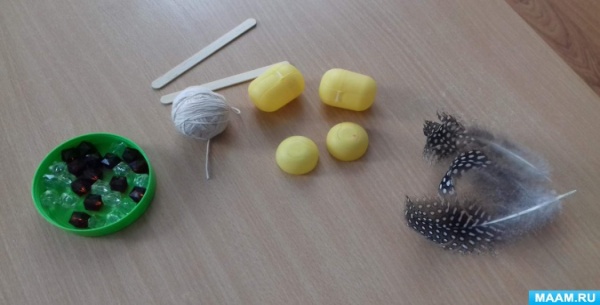 Материал: заготовки от киндер сюрприза, нитки ирис, перышки, 2 палочки.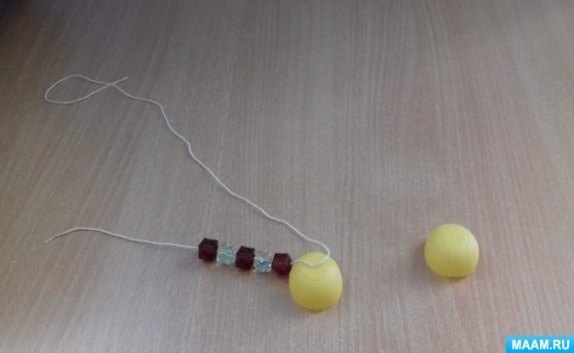 Делаем ногу страусу. Продеваем двойную нитку через основание для лапы. Нитка должна быть длинной. Разрезаем нить пополам, на одной из нитей остается иголка. Дальше работаем с этой нитью. 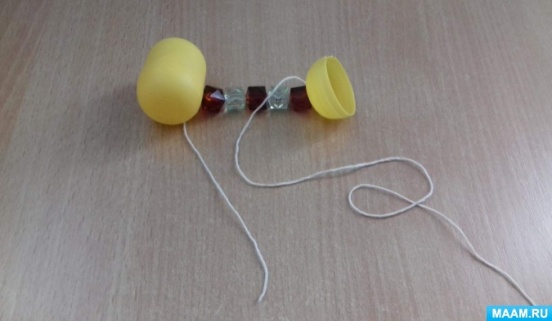  Соединяем ногу  с туловищем. Так же делаем вторую ногу.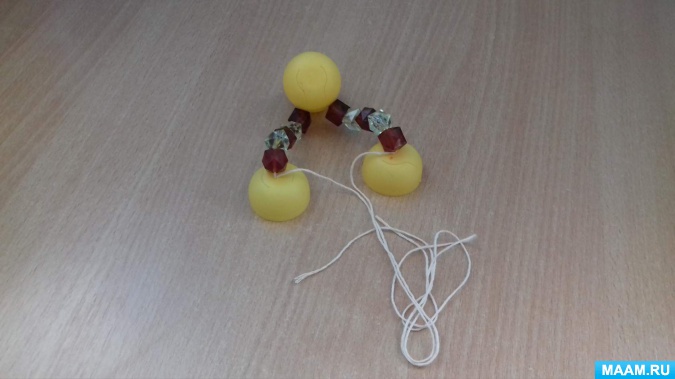 Формируем голову.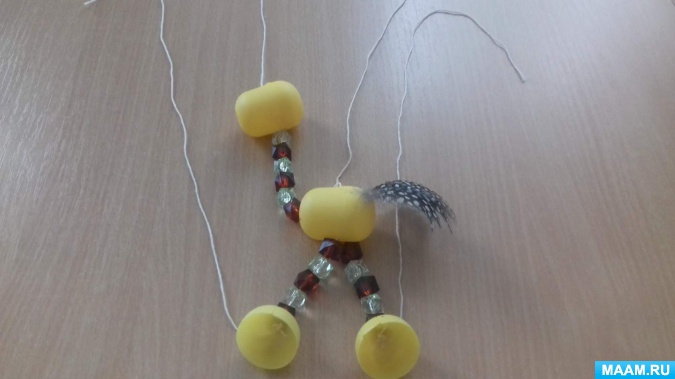 Оформляем страусенка.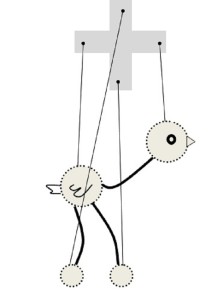 Схема соединения нитей с крестовиной.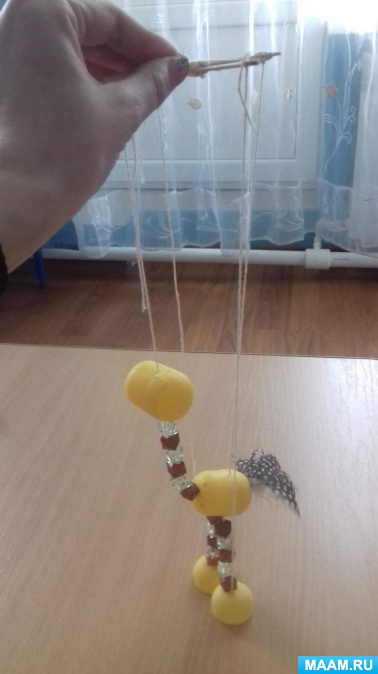 Нитки привязываем к крестовине.